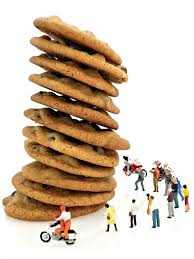       31.5. – 3.6.2022.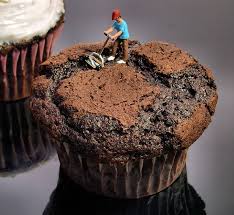 NADNEVAKDAN U TJEDNUMLIJEČNI OBROKRUČAKUŽINA31.5.UTORAKMlijeko, CornflakesGulaš od svinjetine sa šampinjonima, integralna riža, alata od rajčiceKruh, hrenovke, ketchup1.6.SRIJEDAKruh, salama, sir, kakaoUmak bolognese, salata od rajčice, kruh polubijeliČokolino2.6.ČETVRTAKHotdog, sokGrah varivo s ječmenom kašom i kobasicom, zlatni kruščićKruh, linolada, mlijeko3.6.PETAKKruh, maslac/med, marmelada, kakaoTunjevina s tjesteninom i kukuruzom, kruh sa suncokretomKeksi , mlijeko